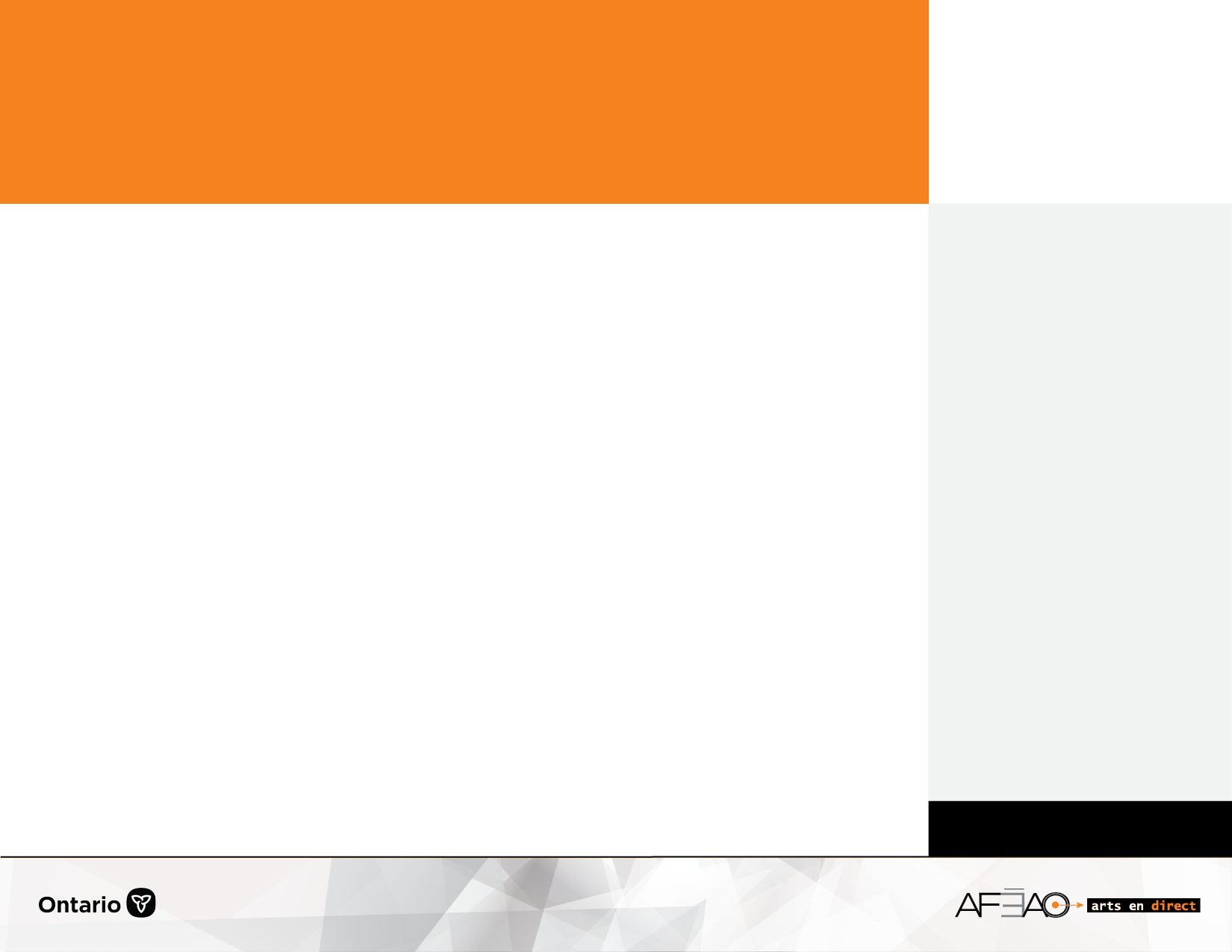 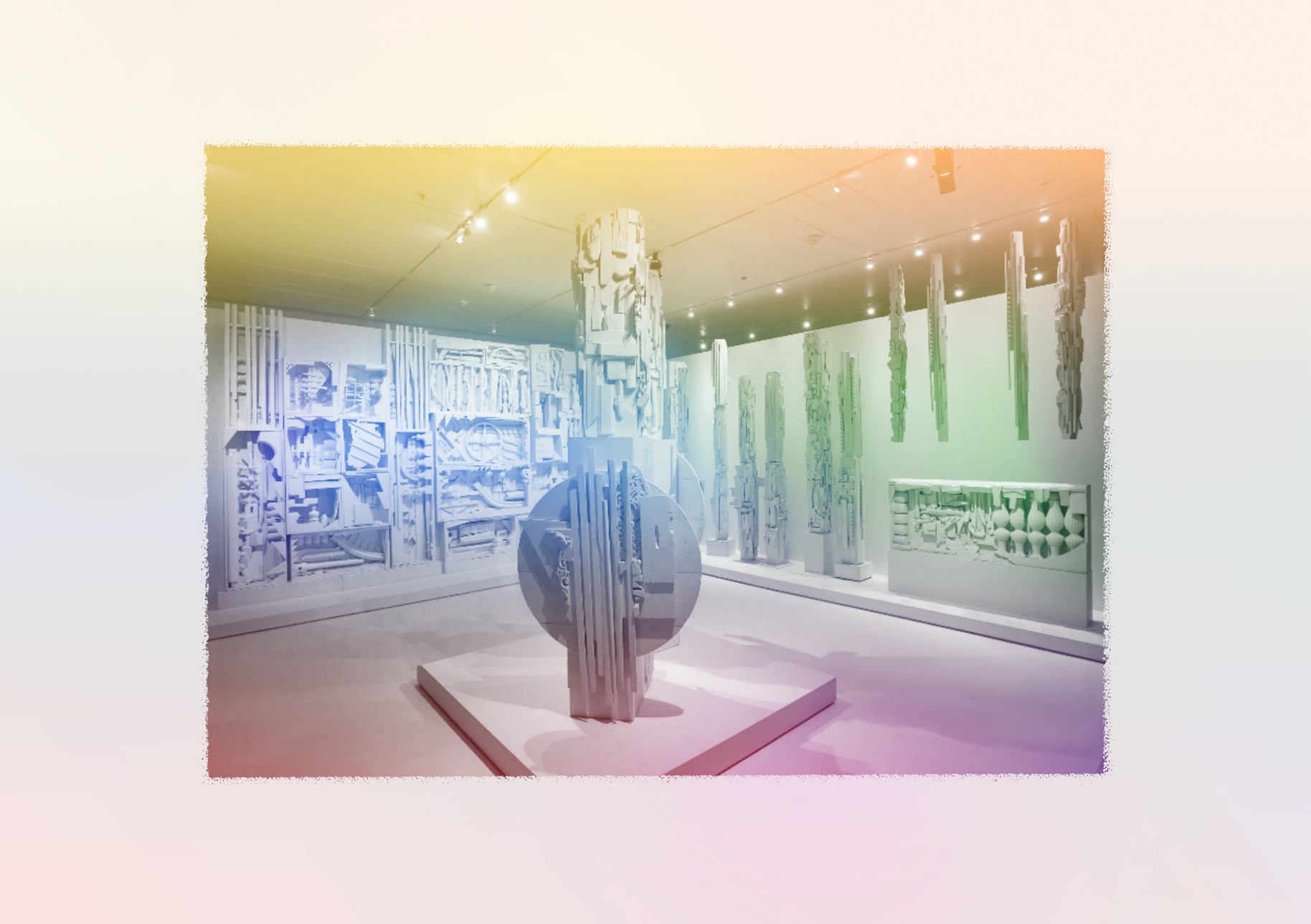 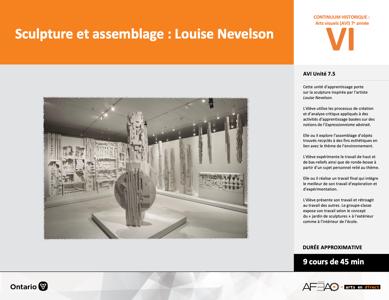 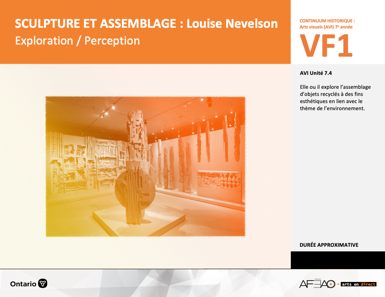 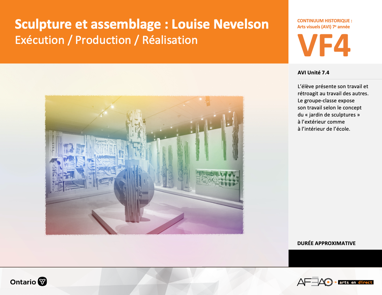 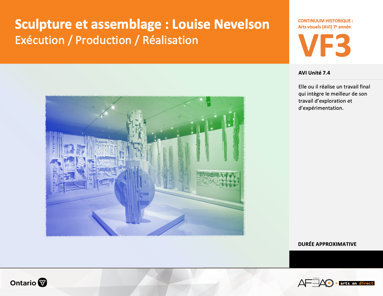 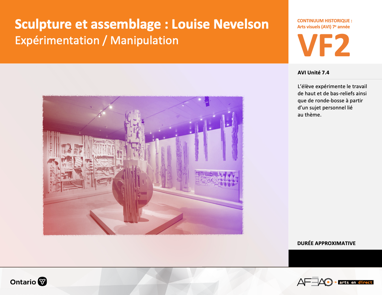 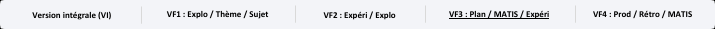 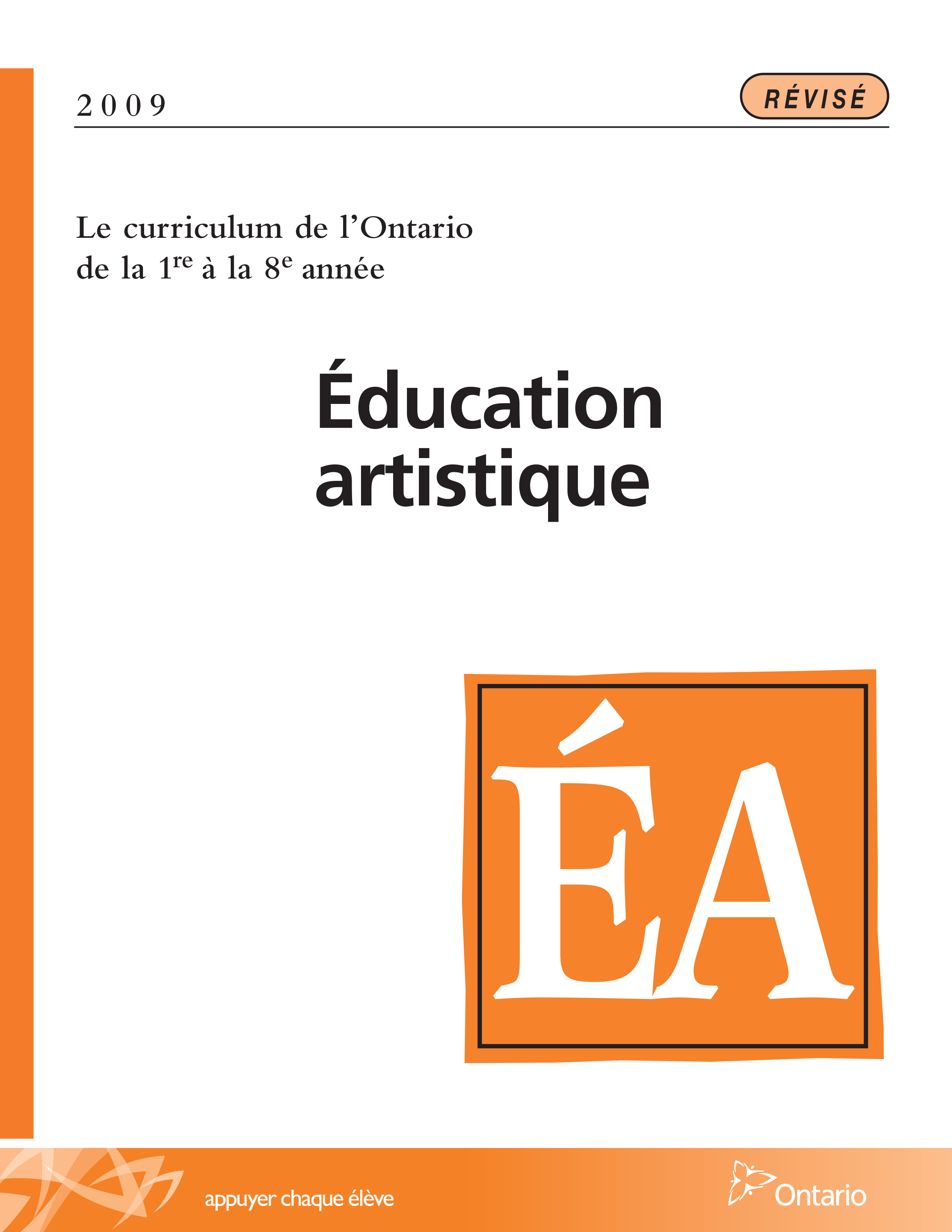 Table des matières Description Liste des attentes et contenusArt visuels - 7e annéeTableau des fondements théoriques à l’étudeArt visuels - 7e annéeDéroulementÉvaluation / RétroactionDescriptionCette unité d’apprentissage porte sur la sculpture inspirée par l’artiste Louise Nevelson. L’élève utilise les processus de création et d’analyse critique appliqués à des activités d’apprentissage basées sur des notions de l’Expressionnisme abstrait. Elle, il ou iel explore l’assemblage d’objets recyclés à des fins esthétiques en lien avec le thème de l’environnement. L’élève expérimente le travail de haut et de bas-reliefs ainsi 
que de ronde-bosse à partir d’un sujet personnel lié au thème. Elle, il ou iel réalise un travail final qui intègre le meilleur de son travail d’exploration 
et d’expérimentation. L’élève présente son travail et rétroagit au travail des autres. Le groupe-classe expose son travail selon le concept 
du « jardin de sculptures » à l’extérieur comme à l’intérieur de l’école.Description de chaque étape du déroulement VF (fragmentée) VF4 : Évaluation / RétroactionL’élève présente son travail et rétroagit au travail des autres. Le groupe-classe expose son travail selon le concept du « jardin de sculptures » 
à l’extérieur comme à l’intérieur de l’école.Liste des attentes et contenus À la fin de la 7e année, l`élève doit pouvoir :ARTS VISUELSAttente :B1. produire diverses œuvres en deux ou trois dimensions en appliquant les fondements à l’étude et en suivant le processus de création artistique. B2. communiquer son analyse et son appréciation de diverses œuvres d’art en utilisant les termes justes et le processus d’analyse critique. B3. expliquer la dimension sociale et culturelle des arts visuels ainsi que les fondements à l’étude dans diverses œuvres d’art d’hier et d’aujourd’hui, provenant d’ici et d’ailleurs.CONTENUS D’APPRENTISSAGEPour satisfaire aux attentes, l’élève doit pouvoir :Production et expression B1.1 recourir au processus de création artistique pour réaliser diverses œuvres d’art. B1.2 créer des œuvres pour sensibiliser ses pairs à un message socioculturel. B1.3 élaborer des œuvres en utilisant une variété d’éléments clés, de principes esthétiques et de techniques pour créer une illusion optique.B1.4 utiliser des techniques complexes dans la création de ses propres œuvres Analyse et appréciationB2.1 recourir au processus d’analyse critique pour analyser et apprécier diverses œuvres d’art. B2.3 exprimer de différentes façons son appréciation d’œuvres d’arts visuels contemporaines.Connaissance et compréhensionB3.1 commenter l’utilisation de techniques et d’éléments clés créant des effets particuliers. B3.4 comparer divers indices socioculturels, y compris des référents culturels de la francophonie relevés dans les œuvres étudiées  Tableau des fondements théoriques à l’étudeDéroulementÉvaluation / RétroactionMatériel, outil, équipement Prévoyez utiliser : pour l’évaluation sommative : l’Annexe 1 intitulée : Grille d’évaluation sommative Unité 7.4 –sculpture et assemblage (VOIR : SCULPASS_VF4_Annexe1);l’Annexe 2 intitulée : Grille d’autoévaluation (VOIR : SCULPASS_VF4_Annexe2);l’Annexe 1 intitulée : Grille d’observation du travail des élèves (voir : SCULPASS_VF1_Annexe1);le dossier de documentation de chaque élève : ….  (voir Travail d’expérimentation 1 à 3);l’Annexe 1 intitulée : Thème : environnement - sujets personnels à exploiter (voir : SCULPASS_VF1_Annexe1) et de petits « post-it » 
1 par élève.Prévoyez faire filmer la visite « guidée » des « jardins de sculptures » aux fins d’affichage au site Web de la classe et / ou de l’école.Prévoyez utiliser une variété de support pour les assemblages dans le cadre de l’exposition « jardin de sculpture » (p. ex., petits socles, blanc, bâches).Enseignante / Enseignant  Invitez les élèves à exposer leur travail final autour de la classe.Modelez un commentaire proactif pour chaque travail et invitez quelques élèves d’en faire autant.Remplissez l’Annexe 1 intitulée : Grille d’évaluation sommative unité 7.4 - sculpture et assemblage (voir : SCULPASS_VF4_Annexe1).Utilisez pour ce faire : l’Annexe 2 intitulée : Grille d’autoévaluation (voir : SCULPASS_VF4_Annexe2);l’Annexe 1 intitulée : Grille d’observation du travail des élèves (voir : SCULPASS_VF1_Annexe1);le dossier de documentation de chaque élève : ….  (voir Travail d’expérimentation 1 à 3);l’Annexe 1 intitulée : Thème : environnement - sujets personnels à exploiter (voir : SCULPASS_VF1_Annexe1).Distribuez les dossiers de documentation et demandez à l’élève de sélectionner le meilleur assemblage photographié parmi les 3 expérimentations 
aux fins d’évaluation sommative au moyen d’un petit « post-it ».Distribuez les photos de l’assemblage final et invitez l’élève à l’ajouter à la p. 4 de l’Annexe 1 intitulée : Thème : environnement - sujets personnels 
à exploiter (voir : SCULPASS_VF1_Annexe1) et Invitez l’élève à choisir un ami ou une amie pour remplir la colonne 3 de la p. 3 de l’Annexe 1.Faites insérer le tout dans le dossier de documentation et recueillez-le.Invitez l’élève à remplir l’Annexe 1 intitulée : Grille d’autoévaluation (voir : SCULPASS_VF4_Annexe2) et recueillez-la.Distribuez l’évaluation sommative à l’écrit et rencontrez l’élève pour expliquer l’évaluation au besoin.ÉlèvePrésente ton travail et émets des commentaires proactifs au sujet du travail des autres. Sélectionne à partir de ton dossier de documentation la photo du meilleur des 3 assemblages aux fins d’évaluation sommative et à l’aide d’un « post-it ».Remplis la colonne 3 avec un ami ou une amie. Remets le tout dans le dossier de documentation et remet-le à ton enseignant ou enseignante. Remplis et remets l’Annexe 2 intitulée : Grille d’autoévaluation (voir SCULPASS_VF4_Annexe2).Révise ta grille d’évaluation sommative et pose des questions à ton enseignant ou enseignantes au besoin.EXPOSITION Enseignante / EnseignantExpliquez le concept du « jardin de sculptures » : Par exemple,exposition de diverses œuvres surtout à trois dimensions dans un lieu de végétation (p. ex., jardin, forêt), mais qui peut déborder de ce milieu pour un lieu au bord de l’eau; exposition basée sur le concept de l’installation (p. ex., placement des œuvres de sorte à créer un ensemble cohérent, organisation d’un espace cohérent où l’espace dans son entièreté est l’œuvre; exposition en lien étroit avec l’espace qu’elle occupe (p. ex., jardin avec des œuvres dont l’intention artistique ajoute à la qualité « botanique » de l’espace; forêt avec des œuvres dont l’intention est reliée à des préoccupations environnementales; bord d’un courant d’eau avec des œuvres dont l’intention est d’attirer l’attention sur la fluidité, la limpidité, la force énergique de l’eau);exposition organisée par un musée dans son jardin attenant sans lien direct avec le concept de jardin, mais certainement organisée pour complémenter ou ajouter au jardin comme tel sur les plans des éléments clés et des principes esthétiques de la composition.Invitez le groupe-classe à préparer une exposition selon le concept du « jardin de sculptures » à l’extérieur et à l’intérieur de l’école selon les sujets exploités par les élèves : commencez par faire énumérer les endroits possibles et ce que ces endroits pourraient accueillir comme travail final réalisé par les différents élèves de la classe;demandez aux élèves pourquoi certains travaux seraient appropriés à certains endroits plutôt qu’à d’autres;animez un remue-méninge pour discuter des façons de présenter les sculptures (p. ex., imbriquées naturellement dans l’espace, disposées 
sur des socles dans l’espace, assemblées les unes aux autres selon la forme de végétation dans cet espace).Visitez les lieux d’exposition avec le groupe-classe pour éprouver les idées et aider à générer d’autres idées sur le montage potentiel des travaux finaux, la disposition de l’information accompagnant les travaux finaux et l’exposition en général.Organisez des équipes de travail pour le montage de l’exposition : séquence des travaux, rédaction des fiches techniques, installation des travaux, rédaction d’un court texte sur les aspects techniques de la sculpture par assemblage et concept de l’installation, l’artiste et le mouvement d’inspiration, bref paragraphe sur le but du travail final, impression des documents rédigés et finalement l’équipe responsable du montage comme tel.Supervisez le travail et appuyez les équipes au besoin.Faites photographier l’assemblage « in-situ » (c’est-à-dire dans le jardin de sculpture), faites-la envoyée à l’imprimante de la classe et insérée dans l’Annexe 1 p. 4.Élève Écoute attentivement les explications de ton enseignant ou enseignante au sujet du « jardin de sculpture », le concept d’« installation » et prend 
des notes personnelles aux fins de consultation subséquente (p. ex., : voir explication de l’exposition des travaux finaux du groupe-classe, rubrique 
« Au sujet de mon travail final » dans ta fiche technique ou mention de ton travail final).Choisis l’équipe de travail à laquelle tu veux participer.Réalise en collaboration avec ton équipe le travail dont tu es responsable.Rédige un premier jet de ta fiche technique ou mention et remets-la à l’équipe responsable. Photographie ton assemblage « in-situ », envois la photo à l’imprimante de la classe et insère-la dans l’Annexe 1 p. 4.Enseignante / EnseignantOrganisez une visite de l’ensemble de l’exposition et dont les « guides » sont les élèves à mesure que leur travail final est présenté.Invitez les commentaires proactifs et surtout invitez l’élève à expliquer ce que le lien où est présenté son travail apporte de plus à la compréhension 
et à l’appréciation de son travail final.Affichez la vidéo sur le site Web de la classe et / ou de l’école et invitez les élèves à visionner l’exposition avec leurs parents pour non seulement recueillir leurs commentaires, mais aussi pour engager un dialogue sur les sujets présentés en lien avec le grand thème de l’environnement.Recueillez les commentaires des parents et amis et faites remarquer qu’en matière d’environnement, l’élève par son travail engagé peut changer 
les façons de penser et de faire à tout le moins, les influencer pour le bien de la « Terre Mère » et les générations futures.Élève Présente ton travail final en lien avec son lieu d’exposition en faisant ressortir les avantages par rapport à l’expression de ton intention artistique, 
mais aussi pour recueillir de la part des élèves leurs commentaires au sujet du message véhiculé par ton travail qui pourraient être légèrement différents à cause du lieu d’exposition.Invite ton ou tes parents et amis à regarder l’exposition sur le site Web de la classe ou de l’école pour discuter avec eux de ton sujet et de l’effet 
de l’exposition en général sur eux : Qu’est-ce qui les frappe? Qu’est-ce qu’ils aiment le plus? Est-ce que ton intention artistique les motive à faire plus pour l’environnement (le grand thème de cette unité de travail)?Partage au groupe-classe les commentaires recueillis et prend conscience que l’art a le potentiel de … changer le monde!DOCUMENTS D’ACCOMPAGNEMENT :SCULPASS_VF4_Annexe1SCULPASS_VF4_Annexe2SCULPASS_VF1_Annexe1SCULPASS_VF1_Annexe2ART VISUELS 
FONDEMENTS À L’ÉTUDE 7E ANNÉEART VISUELS 
FONDEMENTS À L’ÉTUDE 7E ANNÉEART VISUELS 
FONDEMENTS À L’ÉTUDE 7E ANNÉEART VISUELS 
FONDEMENTS À L’ÉTUDE 7E ANNÉEART VISUELS 
FONDEMENTS À L’ÉTUDE 7E ANNÉEART VISUELS 
FONDEMENTS À L’ÉTUDE 7E ANNÉEART VISUELS 
FONDEMENTS À L’ÉTUDE 7E ANNÉEÉléments clésÉléments clésÉléments clésÉléments clésÉléments clésÉléments clésÉléments clésÉléments clésÉléments clésÉléments clésÉléments clésÉléments clésÉléments clésÉléments clésÉléments clésÉléments clésÉléments clésÉléments clésÉléments clésÉléments clésÉléments clésÉléments clésÉléments clésLigneLigneFormeFormeFormeCouleurCouleurCouleurCouleurCouleurCouleurCouleurTextureTextureTextureTextureEspaceEspaceEspaceEspaceEspaceEspaceEspace•••type
direction
qualité•••••géométrique
organique
composée (composite)
symétrique, asymétrique
volumegéométrique
organique
composée (composite)
symétrique, asymétrique
volume•
•
•
•
•
•primaire, secondaire
nuance
chaude, froide, neutre
monochrome complémentaire
roue (cercle) chromatique
analogueprimaire, secondaire
nuance
chaude, froide, neutre
monochrome complémentaire
roue (cercle) chromatique
analogueprimaire, secondaire
nuance
chaude, froide, neutre
monochrome complémentaire
roue (cercle) chromatique
analogueprimaire, secondaire
nuance
chaude, froide, neutre
monochrome complémentaire
roue (cercle) chromatique
analogueprimaire, secondaire
nuance
chaude, froide, neutre
monochrome complémentaire
roue (cercle) chromatique
analogueprimaire, secondaire
nuance
chaude, froide, neutre
monochrome complémentaire
roue (cercle) chromatique
analogue•
••
•qualité
luminositéqualité
luminosité•••••dimension
plan
perspective linéaire à un point de fuite
valeur
centre d’intérêtdimension
plan
perspective linéaire à un point de fuite
valeur
centre d’intérêtdimension
plan
perspective linéaire à un point de fuite
valeur
centre d’intérêtdimension
plan
perspective linéaire à un point de fuite
valeur
centre d’intérêtdimension
plan
perspective linéaire à un point de fuite
valeur
centre d’intérêtdimension
plan
perspective linéaire à un point de fuite
valeur
centre d’intérêtPrincipe esthétiquePrincipe esthétiquePrincipe esthétiquePrincipe esthétiquePrincipe esthétiqueForme de représentation et techniqueForme de représentation et techniqueForme de représentation et techniqueForme de représentation et techniqueForme de représentation et techniqueForme de représentation et techniqueForme de représentation et techniqueForme de représentation et techniqueForme de représentation et techniqueForme de représentation et techniqueForme de représentation et techniqueForme de représentation et techniqueForme de représentation et techniqueForme de représentation et techniqueForme de représentation et techniqueForme de représentation et techniqueForme de représentation et techniqueForme de représentation et technique•••••contraste
répétition
variété
équilibre
unitécontraste
répétition
variété
équilibre
unitécontraste
répétition
variété
équilibre
unitécontraste
répétition
variété
équilibre
unité•
•
•
•
••
dessin : dessin de contours
peinture : lavis, lavis avec sel, détrempe
impression : linogravure
collage : découpage
sculpture : pâte à modeler, mosaïque, neige (haut et bas-reliefs, ronde-bosse, juxtaposition, superposition) (assemblage, installation)
animation : argile, logiciel, ordinateurdessin : dessin de contours
peinture : lavis, lavis avec sel, détrempe
impression : linogravure
collage : découpage
sculpture : pâte à modeler, mosaïque, neige (haut et bas-reliefs, ronde-bosse, juxtaposition, superposition) (assemblage, installation)
animation : argile, logiciel, ordinateurdessin : dessin de contours
peinture : lavis, lavis avec sel, détrempe
impression : linogravure
collage : découpage
sculpture : pâte à modeler, mosaïque, neige (haut et bas-reliefs, ronde-bosse, juxtaposition, superposition) (assemblage, installation)
animation : argile, logiciel, ordinateurdessin : dessin de contours
peinture : lavis, lavis avec sel, détrempe
impression : linogravure
collage : découpage
sculpture : pâte à modeler, mosaïque, neige (haut et bas-reliefs, ronde-bosse, juxtaposition, superposition) (assemblage, installation)
animation : argile, logiciel, ordinateurdessin : dessin de contours
peinture : lavis, lavis avec sel, détrempe
impression : linogravure
collage : découpage
sculpture : pâte à modeler, mosaïque, neige (haut et bas-reliefs, ronde-bosse, juxtaposition, superposition) (assemblage, installation)
animation : argile, logiciel, ordinateurdessin : dessin de contours
peinture : lavis, lavis avec sel, détrempe
impression : linogravure
collage : découpage
sculpture : pâte à modeler, mosaïque, neige (haut et bas-reliefs, ronde-bosse, juxtaposition, superposition) (assemblage, installation)
animation : argile, logiciel, ordinateurdessin : dessin de contours
peinture : lavis, lavis avec sel, détrempe
impression : linogravure
collage : découpage
sculpture : pâte à modeler, mosaïque, neige (haut et bas-reliefs, ronde-bosse, juxtaposition, superposition) (assemblage, installation)
animation : argile, logiciel, ordinateurdessin : dessin de contours
peinture : lavis, lavis avec sel, détrempe
impression : linogravure
collage : découpage
sculpture : pâte à modeler, mosaïque, neige (haut et bas-reliefs, ronde-bosse, juxtaposition, superposition) (assemblage, installation)
animation : argile, logiciel, ordinateurdessin : dessin de contours
peinture : lavis, lavis avec sel, détrempe
impression : linogravure
collage : découpage
sculpture : pâte à modeler, mosaïque, neige (haut et bas-reliefs, ronde-bosse, juxtaposition, superposition) (assemblage, installation)
animation : argile, logiciel, ordinateurdessin : dessin de contours
peinture : lavis, lavis avec sel, détrempe
impression : linogravure
collage : découpage
sculpture : pâte à modeler, mosaïque, neige (haut et bas-reliefs, ronde-bosse, juxtaposition, superposition) (assemblage, installation)
animation : argile, logiciel, ordinateurdessin : dessin de contours
peinture : lavis, lavis avec sel, détrempe
impression : linogravure
collage : découpage
sculpture : pâte à modeler, mosaïque, neige (haut et bas-reliefs, ronde-bosse, juxtaposition, superposition) (assemblage, installation)
animation : argile, logiciel, ordinateurdessin : dessin de contours
peinture : lavis, lavis avec sel, détrempe
impression : linogravure
collage : découpage
sculpture : pâte à modeler, mosaïque, neige (haut et bas-reliefs, ronde-bosse, juxtaposition, superposition) (assemblage, installation)
animation : argile, logiciel, ordinateurdessin : dessin de contours
peinture : lavis, lavis avec sel, détrempe
impression : linogravure
collage : découpage
sculpture : pâte à modeler, mosaïque, neige (haut et bas-reliefs, ronde-bosse, juxtaposition, superposition) (assemblage, installation)
animation : argile, logiciel, ordinateurdessin : dessin de contours
peinture : lavis, lavis avec sel, détrempe
impression : linogravure
collage : découpage
sculpture : pâte à modeler, mosaïque, neige (haut et bas-reliefs, ronde-bosse, juxtaposition, superposition) (assemblage, installation)
animation : argile, logiciel, ordinateurdessin : dessin de contours
peinture : lavis, lavis avec sel, détrempe
impression : linogravure
collage : découpage
sculpture : pâte à modeler, mosaïque, neige (haut et bas-reliefs, ronde-bosse, juxtaposition, superposition) (assemblage, installation)
animation : argile, logiciel, ordinateurdessin : dessin de contours
peinture : lavis, lavis avec sel, détrempe
impression : linogravure
collage : découpage
sculpture : pâte à modeler, mosaïque, neige (haut et bas-reliefs, ronde-bosse, juxtaposition, superposition) (assemblage, installation)
animation : argile, logiciel, ordinateurdessin : dessin de contours
peinture : lavis, lavis avec sel, détrempe
impression : linogravure
collage : découpage
sculpture : pâte à modeler, mosaïque, neige (haut et bas-reliefs, ronde-bosse, juxtaposition, superposition) (assemblage, installation)
animation : argile, logiciel, ordinateur